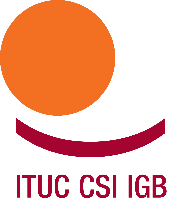 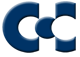 ОКРУГЛИ СТОДОСТОЈАНСТВЕН РАД У УСЛОВИМА ПАНДЕМИЈЕ COVID-19 У СРБИЈИКикинда, 06.10.2021. годинеГрадска кућа Кикинда 12.0012.10Уводна реч:Илија Дрљић, председник СССС за град КикиндуОтварање:  Љубисав Орбовић, председник Савеза самосталних синдиката Србије12.30Уводно излагање: Горан Милић, председник Савеза самосталних синдиката ВојводинеОбраћање представника локалне самоуправе:СашаТанацков, члан Градског већа задужен за привреду Славољуб Арсенијевић, подсекретар у Секретаријату за привреду и туризам АПВ13.15Дискусија13.30Закуска